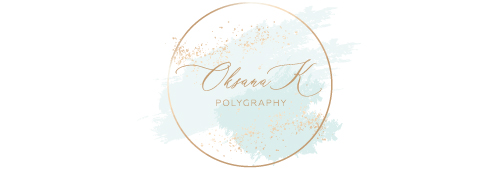 Тексты для приглашений и персонализацияПожалуйста, присылайте тексты и списки гостей только тогда, когда они будут окончательно утверждены.Постарайтесь избегать слишком длинных текстов, чтобы не перегружать карточку приглашения. Дополнительные сведения такие как «Дресс-код», «Распорядок дня» лучше вынести на отдельные карточки. Несколько раз проверьте грамотность и пунктуацию, дату и время торжества, адреса, написание имен и фамилий.Оформление текстов приглашенийКак писать местоимение "вы" – с большой или маленькой буквы?С прописной (большой) буквы местоимение Вы (Ваш, Вам и т.д.) пишется: при обращении к одному конкретному (физическому или юридическому) лицу в приглашениях, официальных сообщениях, в личных письмах и т.д.Во всех остальных случаях используется строчное (с маленькой буквы) написание местоимения вы.Если в тексте встречаются варианты написания «на ты» и «на Вы/вы»,сгруппируйте, пожалуйста, имена гостей следующим образом: 1) все, кто приглашены парами/ семьями, обращение - «вы», «вас»2) все, кто приглашен персонально, обращение - «Вы», «Вас»3) все, кто приглашен персонально, обращение - «ты», «тебя»4) Приглашения без персонализацииЗаполните следующие таблицы:Обратная сторона приглашения:(Тексты использованы для примера. Сотрите текст и напишите необходимый)Дополнительные тексты (если требуется) (например, для родителей, бабушек, дедушек, близких друзей)Дополнительно: - Пожелания по оформлению (расположение текста, желаемый шрифт (если отличается от представленного на выбранном дизайне). Можно приложить фото понравившегося оформления текста и шрифта.-Текст для дополнительных карточек Dress-Code, Распорядок Дня, Инфо и т.д. (если требуется)Лицевая сторона приглашения (при заказе двусторонних приглашений):Ваши имена и дата свадьбы.Ваши пожелания по оформлению.Текст для тех, кто приглашен парами:Дорогие …Солнечный летний день25 июля 2020 годабыл бы совершенно обычным, если бы не одно "но".
Мы женимся!
И приглашаем вас, дорогих для нас людей, окунуться в прохладу шатра у воды и провести с нами этот прекрасный день под пение птиц и шелест листвы!Ждём вас в 15:00
по адресу: Москва, ул. Изумрудная, д. 7Ресторан «Летний»Сергей и ЕкатеринаСписок гостей (Укажите в скобках желаемое написание имен на бирках):Петр и Татьяна! (Семье Ивановых)Иван и Мария! (Семье Петровых)Ольга и Евгений! (Ольга и Евгению)Текст для одного гостя «на Вы»:Уважаемый(ая)…Солнечный летний день25 июля 2020 годабыл бы совершенно обычным, если бы не одно "но".
Мы женимся!
И приглашаем Вас, дорогого для нас человека, окунуться в прохладу шатра у воды и провести с нами этот прекрасный день под пение птиц и шелест листвы!Ждём в 15:00
по адресу: Москва, ул. Изумрудная, д. 7Ресторан «Летний»Сергей и ЕкатеринаСписок гостей (Укажите в скобках желаемое написание имен на бирках):Мария Степановна! (Марии Степановне)Светлана Игоревна! (Ивановой Светлане Игоревне)Ольга Петровна! (Крестной) Текст для одного гостя «на ты»:Дорогой(ая)…Солнечный летний день25 июля 2020 годабыл бы совершенно обычным, если бы не одно "но".
Мы женимся!
И приглашаем тебя, дорогого для нас человека, окунуться в прохладу шатра у воды и провести с нами этот прекрасный день под пение птиц и шелест листвы!Ждём тебя в 15:00
по адресу: Москва, ул. Изумрудная, д. 7Ресторан «Летний»Сергей и ЕкатеринаСписок гостей (Укажите в скобках желаемое написание имен на бирках):Иван! (Брату)Вика! (Вике)Светлана! (Сестре Светлане)Текст для родителей/близких. Список гостей (Укажите в скобках желаемое написание имен на бирках):Мама и Папа Бабушка и ДедушкаПаша и ТаняТекст для приглашений без персонализации. Солнечный летний день25 июля 2020  годабыл бы совершенно обычным, если бы не одно "но".
Мы женимся!
И приглашаем вместе с нами окунуться в прохладу шатра у воды и провести этот прекрасный день под пение птиц и шелест листвы!Ждём в 15:00
по адресу: Москва, ул. Изумрудная, д. 7Ресторан «Летний»Сергей и Екатерина(Укажите необходимое количество, если не требуется, поставьте «0»)(Укажите, оставить ли бирку пустой для самостоятельной подписи или сделать надпись, например, «Имена Жениха и Невеста/дата»)